FACULTY RESOURCESFACULTY RESOURCESFaculty Resourcesprovost.tcu.edu/faculty-resources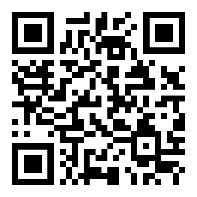 Faculty FAQsprovost.tcu.edu/faq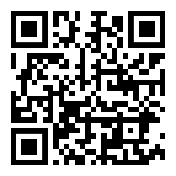 Academic Affairs Policies & Proceduresprovost.tcu.edu/faculty-resources/academic-affairs-administrative-handbook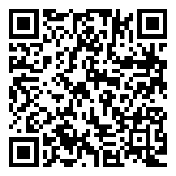 Handbook for Texas Christian University Faculty and Stafftcu.edu/files/Faculty-Staff-Handbook.pdf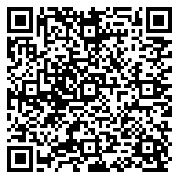 Faculty Senatefsn.tcu.edu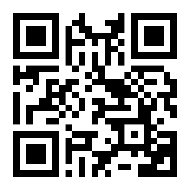 Faculty180 and Annual Reportprovost.tcu.edu/faculty-resources/faculty180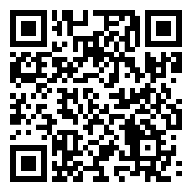 Koehler Center for Instruction, Innovation & Engagementcte.tcu.edu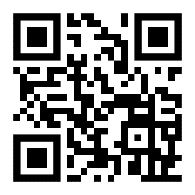 TCU Portalmy.is.tcu.edu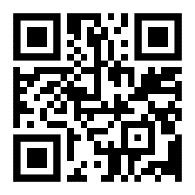 DEPARTMENTDepartmental Policies and ProceduresOffice HoursCommittees and MeetingsDepartment Academic Misconduct ActionLOGISTICSLOGISTICSYour Office Phone it.tcu.edu/ringcentral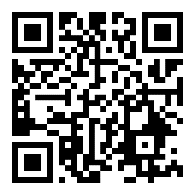 Travel Reimbursement and Advance Procedures vcfa.tcu.edu/financial-services-forms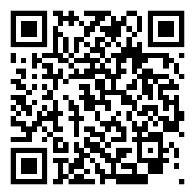 Access to the Office Building After Hours and Card Swipe AccessAccess to the Office Building After Hours and Card Swipe AccessCopier Codes and UseCopier Codes and UseNOTESFACULTY ROLES, RESPONSIBILITIES, AND EXPECTATIONSFACULTY ROLES, RESPONSIBILITIES, AND EXPECTATIONSTeaching Load and CoursesAcademic Misconductdeanofstudents.tcu.edu/student-handbook/academic-policies/academic-conduct-policy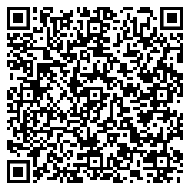 Dean of Students deanofstudents.tcu.edu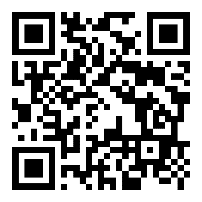 Final Exam ExpectationsFaculty Staff Handbook page 63Student ComplaintsFaculty Staff Handbook page 61Textbook AdoptionsDepartment Grading ExpectationsAthletes and Making Up AssignmentsMidterm and Final GradesFERPA and Common Questions or ScenariosCollege Testing CenterResearch and Creative Activity (as applicable)ServiceEvaluation (as applicable)SPOTir.tcu.edu/spot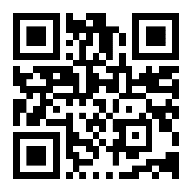 Peer Review of Teaching and Classroom Observationscte.tcu.edu/services/classroom-observations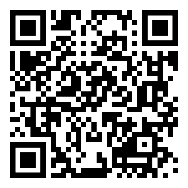 Promotion and Tenure, Annual Review, and Post-Tenure Reviewsprovost.tcu.edu/faculty-resources/tenure-promotion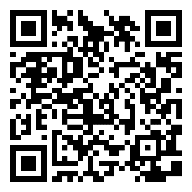 Promotion & Annual Reviews